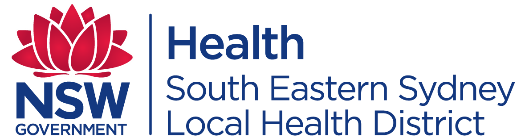 Quick Reference Guide – ISLHD Internet 
Content Management System Quick Reference Guide – ISLHD Internet 
Content Management System Create or Edit Service PageUser can create content using Service Page content type.Create or Edit Service PageUser can create content using Service Page content type.ActionDescriptionPre-requisitesUser account on the server with appropriate permissionsNotes and PrecautionsWe recommend you use either Chrome or IE11 for editing in DrupalNaming Convention and other important things to consider Make sure you are familiar with the naming convention for the siteMake sure you know that the category the service belongs to has been set up. Tag service with the relevant Health Journey item.Create Service PageNavigate to the content list page, use content filters to check if the page exists.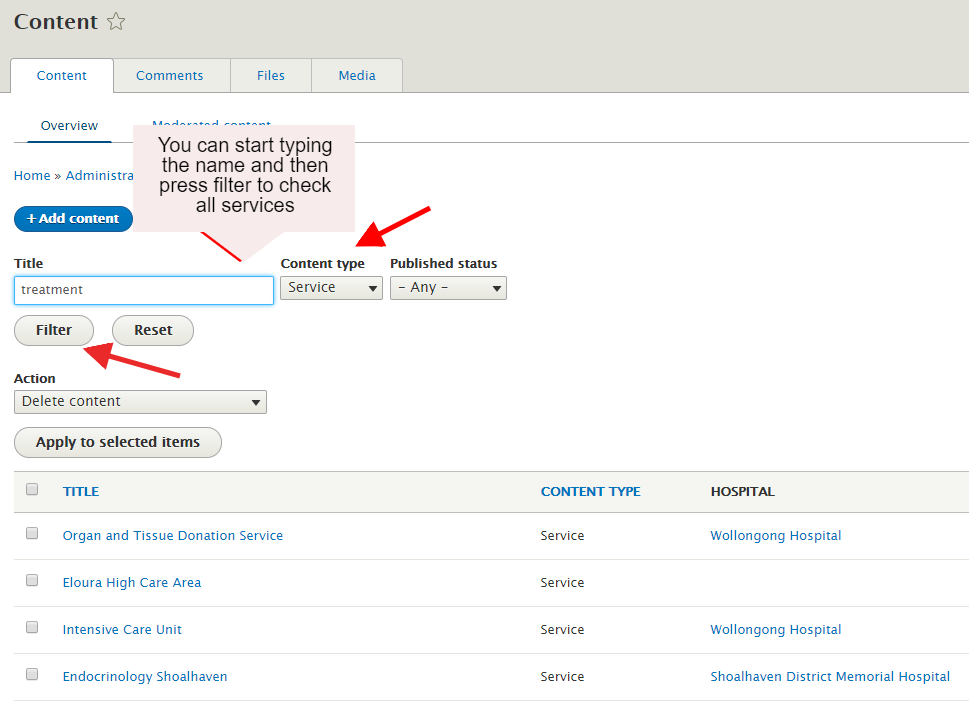 Click Add Content buttonSelect Service, fill in the fields of the following form to create a service page.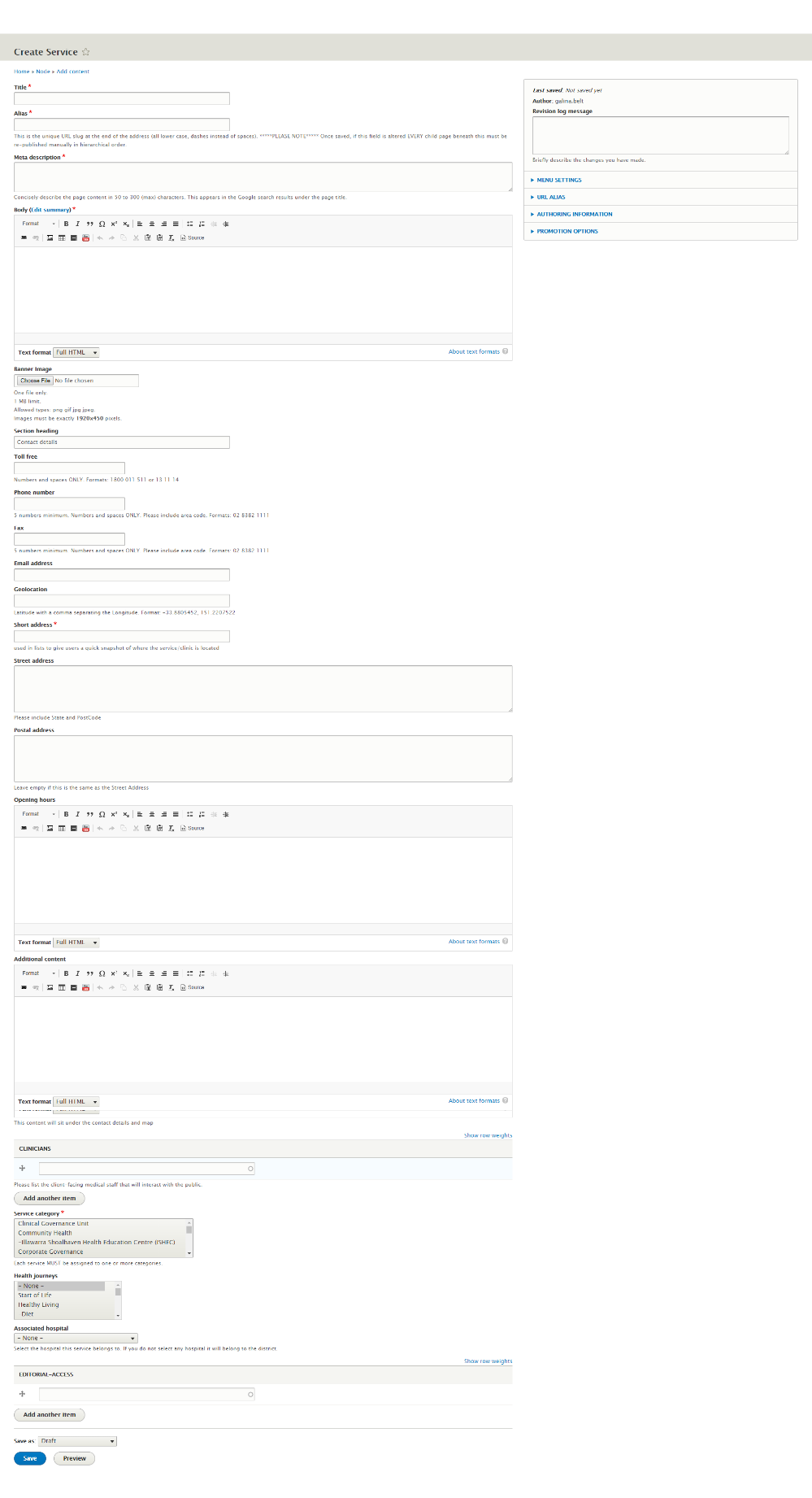 Main sections and mandatory fieldsTitle - this will appear at the top of the page, URL and when added to the menu in the navigation. Make sure each page has a unique, descriptive title - ideally between 50-60 characters.Alias – short URL for the service e. g. …./t-s-d1 instead of …..TEST SERVICE DISTRICT 1. Please note all the pages which belong to this service would appear under this URL – e.g. /t-s-d1/basic-page-district-1Meta description - this will be the description of the URL when users find the page on Google and other search engines - it provides the user with an overview of what to expect on the page. Each page needs a unique and relevant description.Body:  the information you want to see on the first page as an Overview. Use the standard editor buttons to format as needed.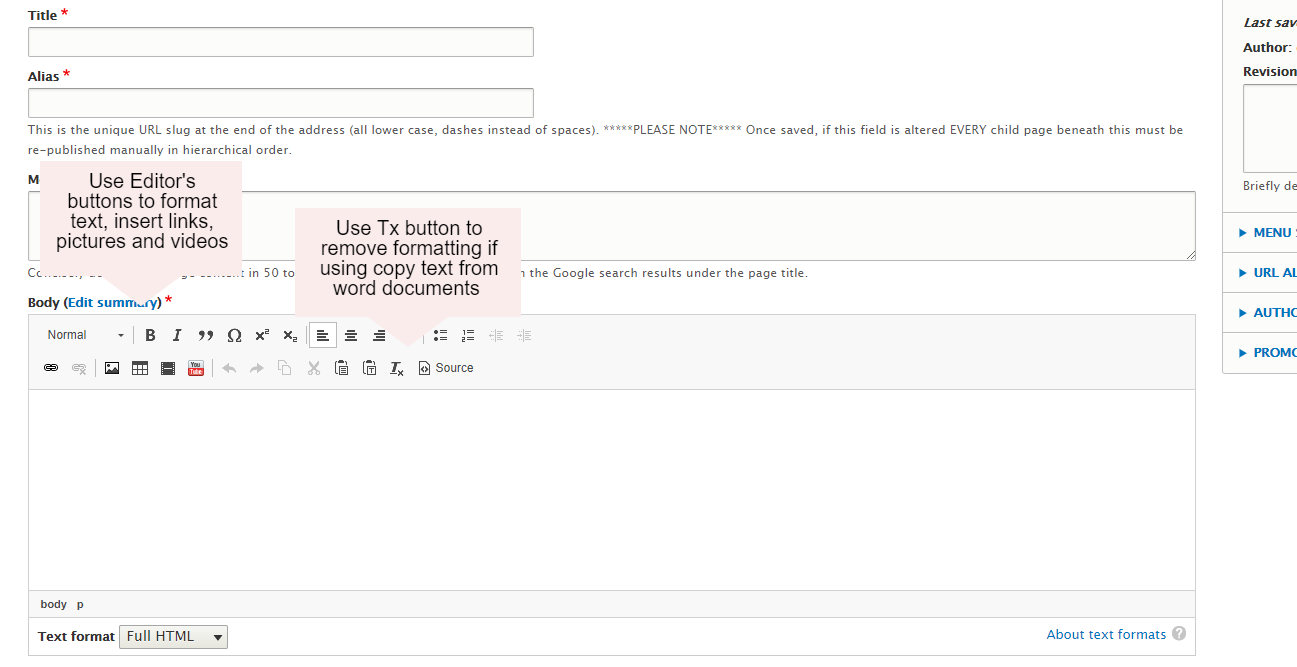 Note: Please use Heading 3 for all you headings on this page: Heading 1 used as a title, and Heading 2 used for “Overview” and “Contact Details”Banner Image – Big hero image displayed on the top of the page, please contact Corporate Communications or ICT web team to discuss.Sections headingAll the information after this will appear on a different page – eg Contact Details (use the default or can change to similar heading)Toll free – leave empty if N/A. Numbers and spaces ONLY. 
Formats: 1800 011 511 or 13 11 14Phone number Numbers and spaces ONLY. Please include area code. Formats: 02 8382 1111Fax Numbers and spaces ONLY. Please include area code. Formats: 02 8382 1111Email address – Geolocation  Latitude with a comma separating the Longitude. Format: -33.8805452, 151.2207522 . To get this information from Google or Bing maps see Apendix 1 –  please ask Web Team for help if not sure.Short address used in lists to give users a quick snapshot of where the service/clinic is located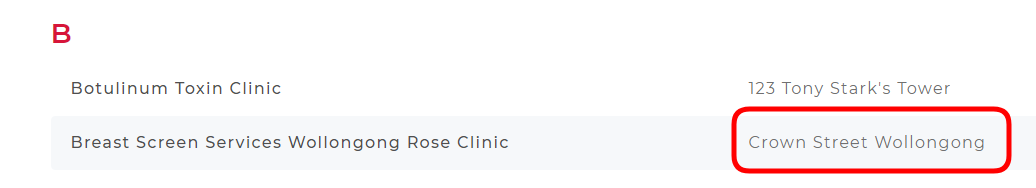 Street address Please include State and PostCodePostal address Leave empty if this is the same as the Street AddressOpening hours for consistency please use a table to add? : Clinicians – start typing to add a clinician or a team or a staff member. The information about added clinicians/teams will appear on a separate page (Staff) Note: all profiles should be created separately prior to be added here.Categories – at least one must be selected for all services. Can slect more than one category. Please make sure you ONLY selecting “subcategories” – the ones with “- “ next to them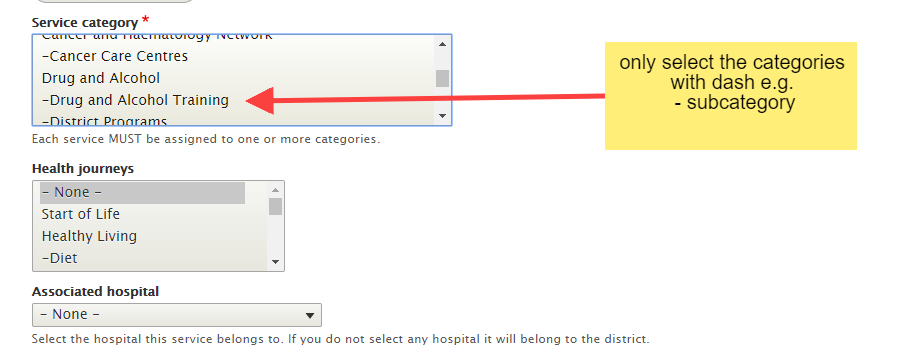  If you cannot find the correct one please contact the ICT web team.Health journeys – this will make the service listed under one of the Health Journey pages/tags.Associated hospital – leave blank if it’s a district service, otherwise select a relevant hospitalEditorial Access – IMPORTANT, please start typing and select your group name otherwise you will not be able to access the page.Revision log message – it’s a good practice to leave a brief note of changes made Menu settings – Click on the Provide a menu link check box. A Menu link title should appear automatically but you can change it as required.Select the Parent item from a relevant place on Main navigation drop down, e.g scroll down to Coledale Hospital, then select Services and Clinics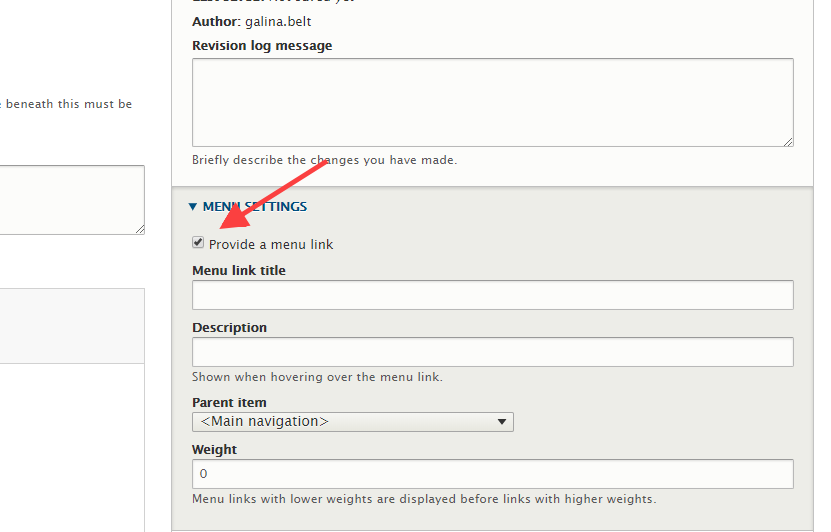 Note: NEVER select the <Main navigation> as your parent item !!! Saving the page, workflow and revision dateScroll to the bottom of the page and press SaveCheck you're happy with the Revision date or change itEdit an existing page in DrupalIf you have successfully logged in, you should see an edit tab at the top part of the page and a little icon on right hand corner of the page: click on the Edit tab to edit. 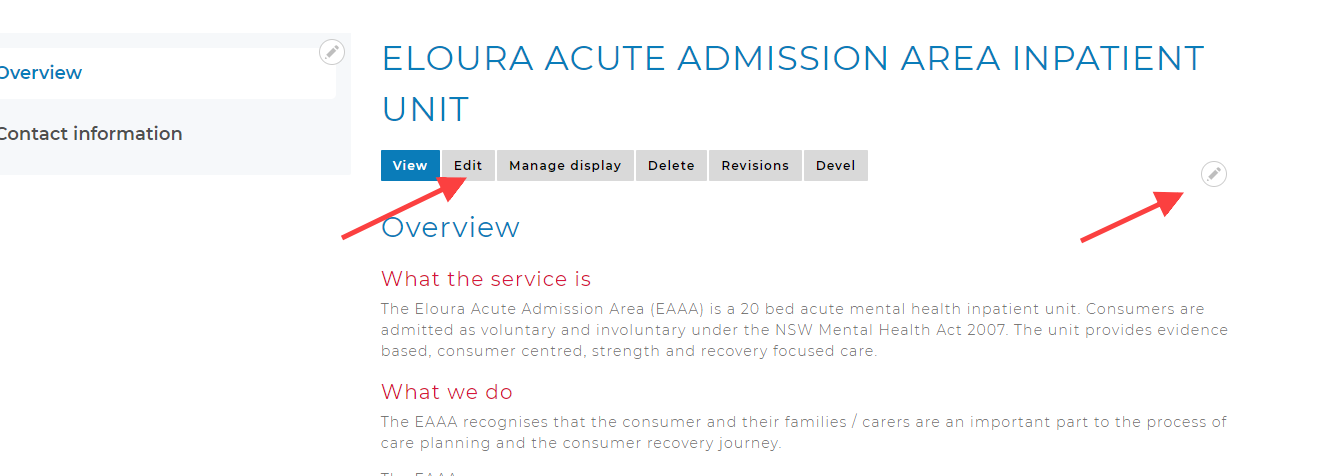 Alternatevily you can also find the page on the Content list using Filter: navigate to the content list page, search for the page using filters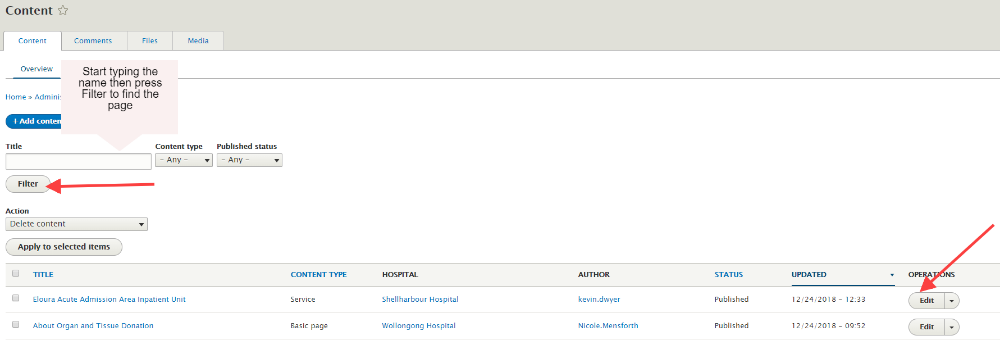 Click Edit from the drop down on the right hand side.Need help?If your application is not working properly, you can submit an Incident Report through State Wide Service Desk at 1300 28 55 33 and specify it as ISLHD Internet  issue To learn more how to use the tool, contact <Web Team > Document informationDocument informationOwnerFirst publishedCurrent versionVersion change log